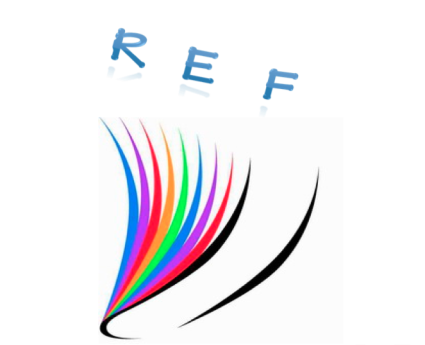 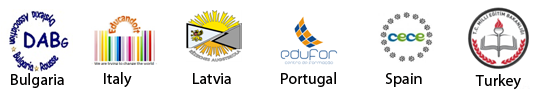 WORKSHEET ES-1Phonological and semantic awarenessAims and objectives: favour attention and visual discrimination and, therefore, set the basis for literacy. Activity 1	Group Activity/	Age Group: 6-7 years old		Time: 15 minutesRules:		1) The teacher gives the child sheets/computer document with disorganised syllables.2) The student has to order the syllables forming words.Materials required: one sheet or PC for each student/group of students.A sample: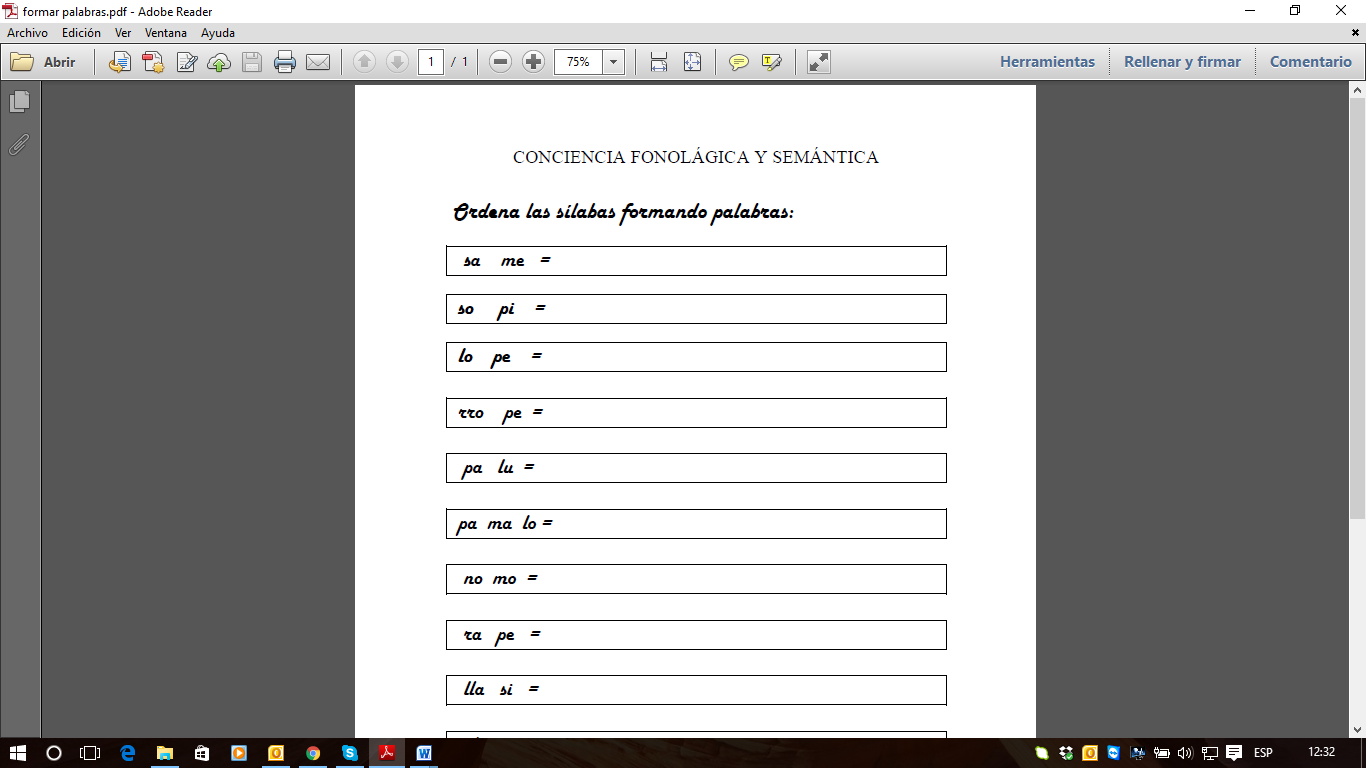 